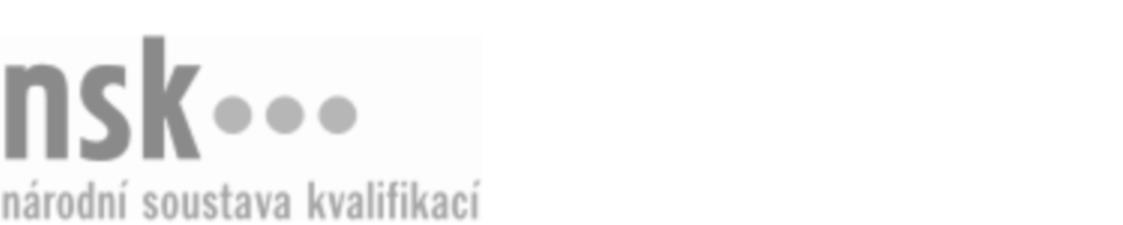 Kvalifikační standardKvalifikační standardKvalifikační standardKvalifikační standardKvalifikační standardKvalifikační standardKvalifikační standardKvalifikační standardTechnik/technička řízení montáže a údržby strojní dopravy (kód: 21-073-M) Technik/technička řízení montáže a údržby strojní dopravy (kód: 21-073-M) Technik/technička řízení montáže a údržby strojní dopravy (kód: 21-073-M) Technik/technička řízení montáže a údržby strojní dopravy (kód: 21-073-M) Technik/technička řízení montáže a údržby strojní dopravy (kód: 21-073-M) Technik/technička řízení montáže a údržby strojní dopravy (kód: 21-073-M) Technik/technička řízení montáže a údržby strojní dopravy (kód: 21-073-M) Autorizující orgán:Ministerstvo průmyslu a obchoduMinisterstvo průmyslu a obchoduMinisterstvo průmyslu a obchoduMinisterstvo průmyslu a obchoduMinisterstvo průmyslu a obchoduMinisterstvo průmyslu a obchoduMinisterstvo průmyslu a obchoduMinisterstvo průmyslu a obchoduMinisterstvo průmyslu a obchoduMinisterstvo průmyslu a obchoduMinisterstvo průmyslu a obchoduMinisterstvo průmyslu a obchoduSkupina oborů:Hornictví a hornická geologie, hutnictví a slévárenství (kód: 21)Hornictví a hornická geologie, hutnictví a slévárenství (kód: 21)Hornictví a hornická geologie, hutnictví a slévárenství (kód: 21)Hornictví a hornická geologie, hutnictví a slévárenství (kód: 21)Hornictví a hornická geologie, hutnictví a slévárenství (kód: 21)Hornictví a hornická geologie, hutnictví a slévárenství (kód: 21)Týká se povolání:Báňský technikBáňský technikBáňský technikBáňský technikBáňský technikBáňský technikBáňský technikBáňský technikBáňský technikBáňský technikBáňský technikBáňský technikKvalifikační úroveň NSK - EQF:444444Odborná způsobilostOdborná způsobilostOdborná způsobilostOdborná způsobilostOdborná způsobilostOdborná způsobilostOdborná způsobilostNázevNázevNázevNázevNázevÚroveňÚroveňOrientace ve vyhláškách a technických předpisech týkajících se řízení, obsluhy a běžné údržby strojů a zařízeníOrientace ve vyhláškách a technických předpisech týkajících se řízení, obsluhy a běžné údržby strojů a zařízeníOrientace ve vyhláškách a technických předpisech týkajících se řízení, obsluhy a běžné údržby strojů a zařízeníOrientace ve vyhláškách a technických předpisech týkajících se řízení, obsluhy a běžné údržby strojů a zařízeníOrientace ve vyhláškách a technických předpisech týkajících se řízení, obsluhy a běžné údržby strojů a zařízení44Navrhování technologického vybavení a jeho nasazení na pracovištích hornické činnosti a činnosti prováděné hornickým způsobemNavrhování technologického vybavení a jeho nasazení na pracovištích hornické činnosti a činnosti prováděné hornickým způsobemNavrhování technologického vybavení a jeho nasazení na pracovištích hornické činnosti a činnosti prováděné hornickým způsobemNavrhování technologického vybavení a jeho nasazení na pracovištích hornické činnosti a činnosti prováděné hornickým způsobemNavrhování technologického vybavení a jeho nasazení na pracovištích hornické činnosti a činnosti prováděné hornickým způsobem44Řízení montáže a údržby strojní dopravy při těžbě a úpravě nerostných surovinŘízení montáže a údržby strojní dopravy při těžbě a úpravě nerostných surovinŘízení montáže a údržby strojní dopravy při těžbě a úpravě nerostných surovinŘízení montáže a údržby strojní dopravy při těžbě a úpravě nerostných surovinŘízení montáže a údržby strojní dopravy při těžbě a úpravě nerostných surovin44Kontrola dodržování pracovní a technologické kázně, bezpečnostních a hygienických předpisůKontrola dodržování pracovní a technologické kázně, bezpečnostních a hygienických předpisůKontrola dodržování pracovní a technologické kázně, bezpečnostních a hygienických předpisůKontrola dodržování pracovní a technologické kázně, bezpečnostních a hygienických předpisůKontrola dodržování pracovní a technologické kázně, bezpečnostních a hygienických předpisů44Vedení provozní a technické dokumentaceVedení provozní a technické dokumentaceVedení provozní a technické dokumentaceVedení provozní a technické dokumentaceVedení provozní a technické dokumentace44Technik/technička řízení montáže a údržby strojní dopravy,  29.03.2024 7:42:59Technik/technička řízení montáže a údržby strojní dopravy,  29.03.2024 7:42:59Technik/technička řízení montáže a údržby strojní dopravy,  29.03.2024 7:42:59Technik/technička řízení montáže a údržby strojní dopravy,  29.03.2024 7:42:59Strana 1 z 2Strana 1 z 2Kvalifikační standardKvalifikační standardKvalifikační standardKvalifikační standardKvalifikační standardKvalifikační standardKvalifikační standardKvalifikační standardPlatnost standarduPlatnost standarduPlatnost standarduPlatnost standarduPlatnost standarduPlatnost standarduPlatnost standarduStandard je platný od: 30.01.2024Standard je platný od: 30.01.2024Standard je platný od: 30.01.2024Standard je platný od: 30.01.2024Standard je platný od: 30.01.2024Standard je platný od: 30.01.2024Standard je platný od: 30.01.2024Technik/technička řízení montáže a údržby strojní dopravy,  29.03.2024 7:42:59Technik/technička řízení montáže a údržby strojní dopravy,  29.03.2024 7:42:59Technik/technička řízení montáže a údržby strojní dopravy,  29.03.2024 7:42:59Technik/technička řízení montáže a údržby strojní dopravy,  29.03.2024 7:42:59Strana 2 z 2Strana 2 z 2